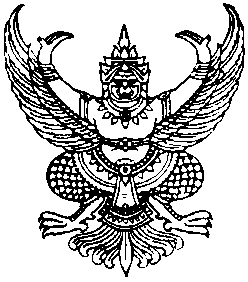 ประกาศองค์การบริหารส่วนตำบลกำแพงเซาเรื่อง  แผนปฏิบัติการจัดซื้อจัดจ้าง ประจำปีงบประมาณ พ.ศ. 2560---------------------------------------------------เพื่อให้การปฏิบัติงานที่เกี่ยวข้องกับการจัดซื้อจัดจ้างให้เป็นไปด้วยความเหมาะสมและเกิดประสิทธิภาพและประสิทธิผล  ตามความในข้อ 4(2) และ ข้อ 5 แห่งประกาศคณะกรรมการตรวจเงินแผ่นดิน เรื่อง การจัดทำแผนปฏิบัติการจัดซื้อจัดจ้าง พ.ศ. 2546  ให้หน่วยงานรับตรวจที่มีการซื้อการจ้าง พ.ศ. 2546  ได้แจ้งให้องค์การบริหารส่วนตำบล    จัดทำแผนปฏิบัติการจัดซื้อจัดจ้าง  สำหรับ   ครุภัณฑ์ที่มีราคาเกิน  100,000.- บาท  และที่ดินและสิ่งก่อสร้างที่มีราคาเกิน  1,000,000.- บาท  ข้อ 3(4) และข้อ  4(2)  ตามแบบให้แล้วเสร็จ  และจัดส่งให้สำนักงานตรวจเงินแผ่นดิน  ภายในวันที่  31  ตุลาคม  ของทุกปี	องค์การบริหารส่วนตำบลกำแพงเซา  จึงขอประกาศแผนปฏิบัติการจัดซื้อจัดจ้าง  พ.ศ. 2560 เพื่อให้ประชาชนทราบโดยทั่วไป		ประกาศ  ณ  วันที่  7  ตุลาคม  พ.ศ. 2559                           ไพเราะ   เอียดบัว         				                     (นางสาวไพเราะ  เอียดบัว)                                                     นายกองค์การบริหารส่วนตำบลกำแพงเซา